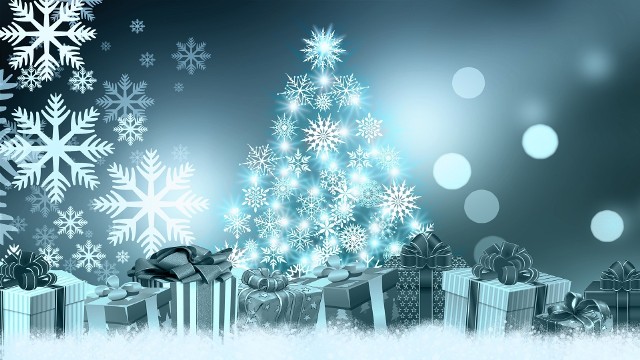 Z okazji nadchodzących Świąt Bożego Narodzenia,
składam najserdeczniejsze życzenia
zdrowych, spokojnych i pogodnych Świąt,
spędzonych w gronie bliskich sercu osób.Niech te Święta przyniosą wiele łask Bożych, dużo radości, ciepła i optymizmu.
Na Nowy 2021 Rok składam  życzenia dobrego zdrowia, pomyślności i spełnienia osobistych celów i marzeń.                          Dziekan                             Kolegium Nauk Medycznych     							               Uniwersytetu Rzeszowskiego                             wraz z Zespołem Współpracowników